Topic: Shooting IIObjective: To improve the technique of players to strike a moving ball to goal with the instep and the inside of the foot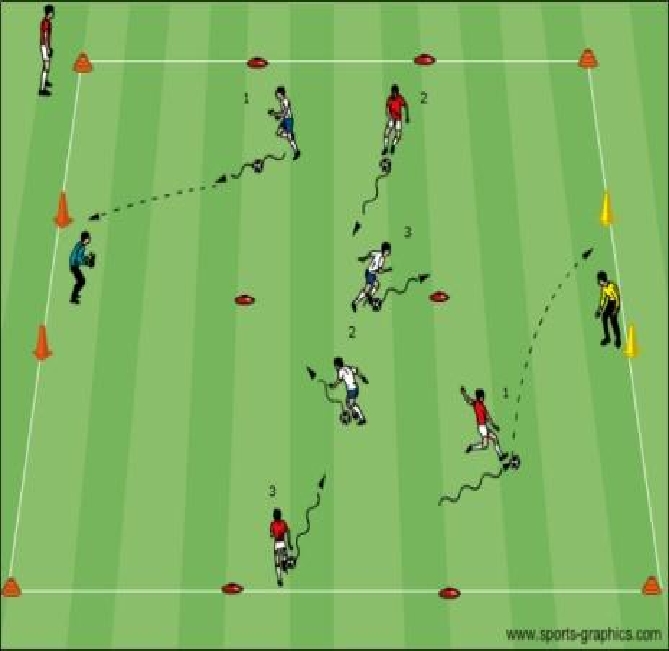 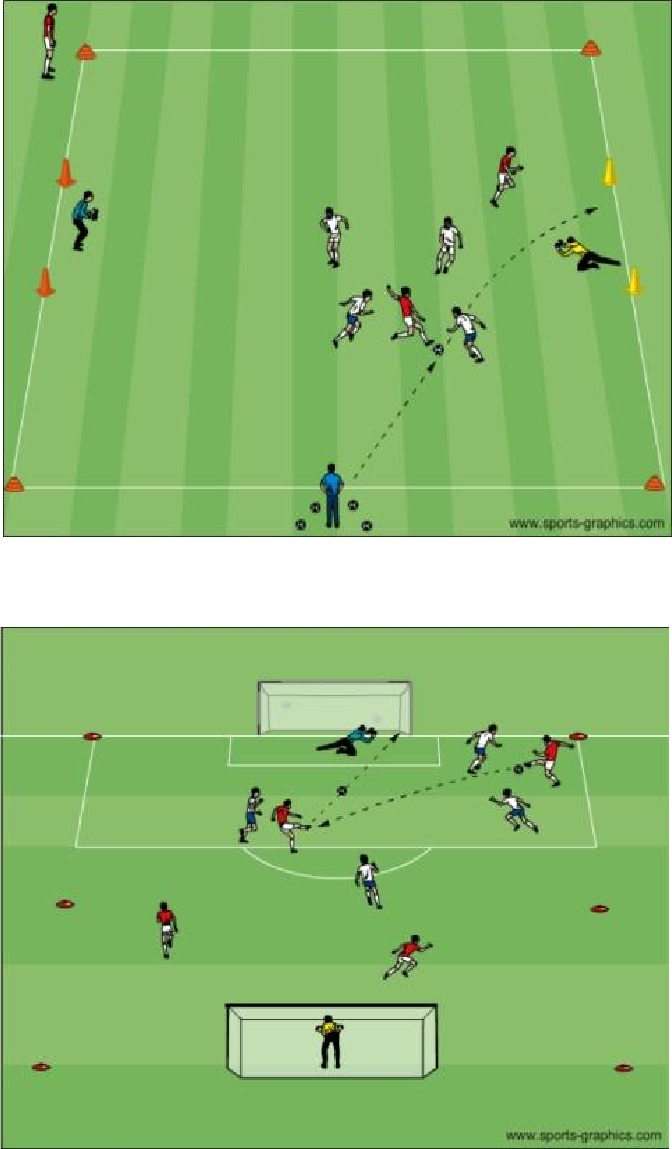 Technical Warm upOrganizationCoaching Pts.Coaching Pts.Coaching Pts. Body position and balance Body position and balance Body position and balance Body position and balance Body position and balance Eye  on  the  ball  at  moment  of Eye  on  the  ball  at  moment  of Eye  on  the  ball  at  moment  of Eye  on  the  ball  at  moment  of Eye  on  the  ball  at  moment  ofNumbered Shooting:Numbered Shooting:Numbered Shooting:contactTwo  goals  with  GK’s  set  up  about  40Two  goals  with  GK’s  set  up  about  40Two  goals  with  GK’s  set  up  about  40 Strike  ball  with  ankle  locked Strike  ball  with  ankle  locked Strike  ball  with  ankle  locked Strike  ball  with  ankle  locked Strike  ball  with  ankle  locked Strike  ball  with  ankle  locked Strike  ball  with  ankle  locked Strike  ball  with  ankle  locked Strike  ball  with  ankle  locked Strike  ball  with  ankle  lockedyards  apart.yards  apart.Each  player  with  a  numberand hard bone on top of footand hard bone on top of footand hard bone on top of footand hard bone on top of footand hard bone on top of footand hard bone on top of footand hard bone on top of footand hard bone on top of footisdribblingin   defined    area   between Non-kicking  foot  directed  at Non-kicking  foot  directed  at Non-kicking  foot  directed  at Non-kicking  foot  directed  at Non-kicking  foot  directed  at Non-kicking  foot  directed  at Non-kicking  foot  directed  at Non-kicking  foot  directed  at Non-kicking  foot  directed  at Non-kicking  foot  directed  atgoals.  When  coach  calls  a  number,  thatgoals.  When  coach  calls  a  number,  thatgoals.  When  coach  calls  a  number,  thattargettargetplayer dribbles  out  of  area and  shoots onplayer dribbles  out  of  area and  shoots onplayer dribbles  out  of  area and  shoots on Strike  the  center  of  the  ball Strike  the  center  of  the  ball Strike  the  center  of  the  ball Strike  the  center  of  the  ball Strike  the  center  of  the  ballthe goal. Shots should be taken about 10-the goal. Shots should be taken about 10-the goal. Shots should be taken about 10- Strike  the  center  of  the  ball Strike  the  center  of  the  ball Strike  the  center  of  the  ball Strike  the  center  of  the  ball Strike  the  center  of  the  ballthe goal. Shots should be taken about 10-the goal. Shots should be taken about 10-the goal. Shots should be taken about 10-and   followthroughtowardstowardsand   followthroughtowardstowards12 yards out.12 yards out.target    lending    ontarget    lending    onshootingshootingtarget    lending    ontarget    lending    onshootingshootingfoot Shooting technique of a moving Shooting technique of a moving Shooting technique of a moving Shooting technique of a moving Shooting technique of a movingballTime: 10 minutesTime: 10 minutesTime: 10 minutesTime: 10 minutesSmall Sided GameOrganizationCoaching Pts.Coaching Pts.Coaching Pts.Popcorn (15 min):Popcorn (15 min):Popcorn (15 min):PropertechniquetechniqueofPopcorn (15 min):Popcorn (15 min):Popcorn (15 min):shootingwith    thewith    theinstepTwo goals with GK’s set up about 40Two goals with GK’s set up about 40Two goals with GK’s set up about 40shootingwith    thewith    theinstepTwo goals with GK’s set up about 40Two goals with GK’s set up about 40Two goals with GK’s set up about 40and the inside of the footand the inside of the footand the inside of the footand the inside of the footyards apart. Players will be able toyards apart. Players will be able toyards apart. Players will be able toand the inside of the footand the inside of the footand the inside of the footand the inside of the footyards apart. Players will be able toyards apart. Players will be able toyards apart. Players will be able toPlacement vs. powerPlacement vs. powerPlacement vs. powercompete individually against each othercompete individually against each othercompete individually against each otherPlacement vs. powerPlacement vs. powerPlacement vs. powercompete individually against each othercompete individually against each othercompete individually against each otherQuality preparation touchQuality preparation touchQuality preparation touchQuality preparation touchor in teams of 2. Coach will pass a ball;or in teams of 2. Coach will pass a ball;or in teams of 2. Coach will pass a ball;Quality preparation touchQuality preparation touchQuality preparation touchQuality preparation touchor in teams of 2. Coach will pass a ball;or in teams of 2. Coach will pass a ball;or in teams of 2. Coach will pass a ball;Finishing reboundsFinishing reboundsplayer(s) who obtain possession of theplayer(s) who obtain possession of theplayer(s) who obtain possession of theFinishing reboundsFinishing reboundsplayer(s) who obtain possession of theplayer(s) who obtain possession of theplayer(s) who obtain possession of theball may score in either goal. First playerball may score in either goal. First playerball may score in either goal. First player(team) that reaches five goals wins.(team) that reaches five goals wins.(team) that reaches five goals wins.Time: 15 minutesTime: 15 minutesTime: 15 minutesTime: 15 minutesExp. Small Sided GameOrganizationCoaching Pts.Coaching Pts.Coaching Pts.Blank Out Finishing Game:Blank Out Finishing Game:Blank Out Finishing Game:Placement vs. powerPlacement vs. powerPlacement vs. powerBlank Out Finishing Game:Blank Out Finishing Game:Blank Out Finishing Game:Quality preparation touchQuality preparation touchQuality preparation touchQuality preparation touchTwo goals set up about 40Two goals set up about 40Two goals set up about 40Quality preparation touchQuality preparation touchQuality preparation touchQuality preparation touchTwo goals set up about 40Two goals set up about 40Two goals set up about 40Finishing reboundsFinishing reboundsyards apart.  Team is divided in twoyards apart.  Team is divided in twoyards apart.  Team is divided in twoFinishing reboundsFinishing reboundsyards apart.  Team is divided in twoyards apart.  Team is divided in twoyards apart.  Team is divided in twoequal sides.  All goals are worth 1 pointequal sides.  All goals are worth 1 pointequal sides.  All goals are worth 1 pointwith exception of a one touch goal. Oncewith exception of a one touch goal. Oncewith exception of a one touch goal. Oncethe one touch goal is scored, that teamthe one touch goal is scored, that teamthe one touch goal is scored, that team“blanks out” all the points of the“blanks out” all the points of the“blanks out” all the points of theopponent.opponent.Time: 15 minutesTime: 15 minutesTime: 15 minutesTime: 15 minutesGameOrganizationCoaching Pts.Coaching Pts.Coaching Pts.3v3 or 4v43v3 in your area or 4v4 against the team3v3 in your area or 4v4 against the team3v3 in your area or 4v4 against the team All of the above All of the above All of the above3v3 or 4v4Next to youNext to youNext to youTime: 20 minutesTime: 20 minutesTime: 20 minutesNext to youNext to youNext to youTime: 20 minutesTime: 20 minutesTime: 20 minutesCOOL  DOWNActivities to reduce heart rate, static stretching & review session  .Activities to reduce heart rate, static stretching & review session  .Activities to reduce heart rate, static stretching & review session  .Activities to reduce heart rate, static stretching & review session  .Activities to reduce heart rate, static stretching & review session  .Activities to reduce heart rate, static stretching & review session  .Activities to reduce heart rate, static stretching & review session  .